様式第１号宇都宮市一時預かり保育（ゆうあいひろば）事業利用料補助金（多子世帯支援事業）交付申請書兼請求書令和　　年　　月　　日（あて先）宇都宮市長「宇都宮市一時預かり保育（ゆうあいひろば）事業利用料補助事業（多子世帯支援事業）実施要綱」第６条の規定により，次のとおり，補助金の交付を申請します。また，交付が決定された場合には，補助金を請求します。市が当該補助金の交付決定に必要な審査のため住民基本台帳を調査することに同意します。１　申請者及び請求者（保護者）・振込先（請求者名義の口座に限る。）２　利用者（第２子以降のお子様（※１裏面参照））について３　補助申請額（請求金額）※２ 申請可能期間：利用した日の翌月１日から１年以内（例：令和５年６月７日に利用した場合，令和６年６月３０日まで）４　利用目的について※１ １８歳以上のお子様がいる場合，本制度上，第２子，第３子等の数え方が異なります。（詳しくはチラシをご覧ください。）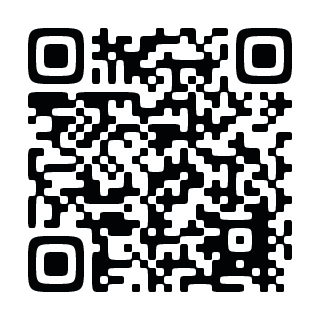 【添付書類】一時預かり保育事業手数料領収書（原本）※ 添付がない場合は，補助できません。（受付者記入欄）　宮指令子政第　　　　号（保育課記入欄）　該　当　・　非　該　当申請者（保護者）フリガナ配偶者の有無申請者（保護者）氏　名有 ・ 無申請者（保護者）生年月日（昭和・平成）　　　年　　　月　　　日（昭和・平成）　　　年　　　月　　　日（昭和・平成）　　　年　　　月　　　日（昭和・平成）　　　年　　　月　　　日（昭和・平成）　　　年　　　月　　　日（昭和・平成）　　　年　　　月　　　日（昭和・平成）　　　年　　　月　　　日（昭和・平成）　　　年　　　月　　　日（昭和・平成）　　　年　　　月　　　日申請者（保護者）住　所〒電話　　　　（　　　　）〒電話　　　　（　　　　）〒電話　　　　（　　　　）〒電話　　　　（　　　　）〒電話　　　　（　　　　）〒電話　　　　（　　　　）〒電話　　　　（　　　　）〒電話　　　　（　　　　）〒電話　　　　（　　　　）振込先金融機関支 店 名振込先支店番号預金種別普　通振込先口座番号口座名義同　上利用者（お子様）続柄氏　名生年月日年齢利用者（お子様）第２子(平成・令和)　　年　　月　　日利用者（お子様）第３子以降(平成・令和）   年　　月　　日利用者（お子様）第３子以降(平成・令和)　　年　　月　　日利用者（お子様）第３子以降(平成・令和)　　年　　月　　日利用年月利　用　料令和　　年　　月分円　令和　　年　　月分円　令和　　年　　月分円　令和　　年　　月分円　令和　　年　　月分円　令和　　年　　月分円　令和　　年　　月分円　令和　　年　　月分円　令和　　年　　月分円　令和　　年　　月分円　合　　計（補助申請額・請求金額）円利用目的（近いものに○）リフレッシュ（買物・食事等）　② 学校等行事参加　仕事　④ 就職活動　⑤ 保護者の習い事　⑥ 保護者の通院子どもの習い事　⑧ 子どもの通院⑨ その他（　　　　　　　　　　　　　　　　　　　　　）